ПРИЈАВА ЗА УЧЕШЋЕ НА СЕМИНАРУЦЕНТАР ЗА СТРУЧНО УСАВРШАВАЊЕ, НИШПариске Комуне бб, 18000 Ниш, СрбијаТел:+381 18 202 300; 018 202 420info@rcnis.edu.rs; http://www.rcnis.edu.rsт.р. 840-842668-41; ПИБ 103895510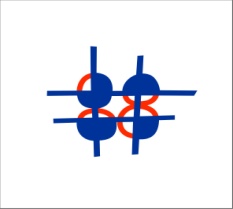 CENTER FOR PROFESSIONAL TRAINING , NIŠPariske Komune bb, RS-18000 Niš, SerbiaPhone:+381 18 202 300; 018 202 420info@rcnis.edu.rs; http://www.rcnis.edu.rsНазив семинара/обукеВреме одржавања семинара/обукеИме и презимеКонтакти (лично и школа/ установа)Број мобилног телефона Кућна e-mail  адресаБрој тел. на послуE-mail адреса на послуРадно место на коме тренутно радитеНазив школе/установе у којој радитеАдреса школе/установеОкругМестоУлица и бројПИБУплату котизације ћеизвршити (заокружити)а) школа/установаб) запослени лично